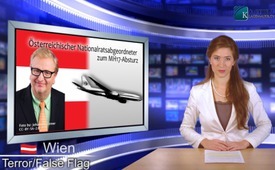 Le crash du MH17 : l’avis d’un parlementaire autrichien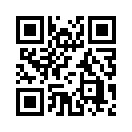 Lorsque le Boeing malaisien 777 s’est écrasé en Ukraine de l’est le 17 juillet 2014, très vite il a été clair, au moins pour les médias occidentaux, qu’on savait qui était responsable du crash. Sans informations plus précises et sans preuves solides, les médias ont déclaré que l’avion avait été frappé par une fusée antiaérienne des séparatistes prorusses. Cette allégation a eu pour conséquence que l’Union Européenne a inauguré une série de sanctions supplémentaires contre la Russie...Lorsque le Boeing malaisien 777 s’est écrasé en Ukraine de l’est le 17 juillet 2014, très vite il a été clair, au moins pour les médias occidentaux, qu’on savait qui était responsable du crash. Sans informations plus précises et sans preuves solides, les médias ont déclaré que l’avion avait été frappé par une fusée antiaérienne des séparatistes prorusses. Cette allégation a eu pour conséquence que l’Union Européenne a inauguré une série de sanctions supplémentaires contre la Russie. 
Depuis, de plus en plus de voix s’élèvent, qui confortent la thèse selon laquelle le Boeing malaisien aurait été frappé par un avion de combat ukrainien. Dans notre émission du 21 novembre nous avons présenté un exemple de plus, d’une voix allant contre la version officielle, et nous avons parlé d’une photo-satellite que le journal télévisé de la plus grande chaîne russe a montrée le 14 novembre 2014. Sur cette photo il est évident qu’un avion de combat ukrainien abat l’avion de ligne. Maintenant une discussion farouche s’est engagée : cette photo-satellite publiée est-elle une falsification ou pas ?  A kla.tv nous n’avons pas jusqu’à présent de preuves claires, pour ou contre. Mais une chose est certaine, l’éventualité d’une falsification ne peut en aucun cas être considérée comme un indice que le Boeing n’a pas été abattu par un avion de combat ukrainien. On ne peut pas démentir aisément les voix qui contestent la théorie selon laquelle l’avion malaisien a été abattu par ce qu’on appelle des « séparatistes ». Et ces voix ne sont pas seulement des voix « russes », qu’on pourrait écarter en tant que propagande russe.

Il y a quelques jours, le parlementaire autrichien Pr. Christoph Matznetter s’est prononcé également de manière critique à propos des théories circulant dans les médias. Dans une interview de l’émission « Klartext » il a fait part de ses doutes que des séparatistes prorusses aient abattu le Boeing 777 au-dessus de l’Ukraine. Le Pr Matznetter a critiqué le fait que du côté occidental on ne mettrait pas tous les documents sur la table. Dans ce contexte il a également parlé de documents et de preuves, qui convergent vers la thèse que ce sont des troupes ukrainiennes qui ont frappé l’avion de ligne. 
Il a dit textuellement : « Personnellement, cela m’intéresserait beaucoup que la lumière soit faite : que s’est-il vraiment passé et pour quelle raison cet avion de ligne a-t-il été abattu […].  […]Je sais que le service de renseignement fédéral allemand a dit : Non, c’étaient des séparatistes russes. Mais en ce qui concerne cette position il me manque une description claire avec des indices qui prouvent cela. » 

Le Pr. Matznetter continue, je cite : «  Si c’étaient des séparatistes russes, les sanctions auraient été légitimes en tout cas et de toute manière. […]  Mais qu’en est-il, si c’était l’inverse ? Et si on avait essayé de rendre les séparatistes russes responsables de cela, pour pouvoir infliger des sanctions ? » 
Le Pr. Christoph Matznetter voit en ce point un danger surdimensionné d’être réquisitionné par une propagande manipulatrice qui agit pour ses propres intérêts. Car qui pourrait assumer la responsabilité de sanctions décrétées par erreur ?

Pour élucider l’affaire du crash de l’avion, le parlementaire Pr. Matznetter appelle à se poser les questions suivantes : « A qui sert ce crash ? » et «  Qui en retirera un avantage par la suite ? » Il a fini son interview avec les mots suivants, je cite : « J’aimerais que les tueurs de ces passagers innocents soient sommés de rendre des comptes. Que ces tueurs soient d’un côté ou de l’autre, c’est la même chose. […]Egalement, par respect pour les victimes autrichiennes et néerlandaises, la moindre des choses serait que la communauté internationale puisse faire cela. Traduire tous les coupables jusqu’au plus élevé devant les tribunaux. » 

Chers téléspectateurs, la prise de position sobre et courageuse du Pr. Matznetter montre clairement une chose : Pour pouvoir totalement assumer la responsabilité de l’étendue des sanctions décrétées, il serait indispensable que toutes les preuves soient prises en considération et vérifiées le plus minutieusement possible. Car c’est seulement ainsi qu’on peut empêcher une fausse accusation précipitée, de mauvaises décisions et les actions qui en découlent.de L’équipe de rédaction d‘AutricheSources:www.youtube.com/watch?v=JQl0HujWbwY
www.youtube.com/watch?v=jrEg0yBxC9s
www.unzensuriert.at/content/0016532-Matznetter-SP-bezweifelt-MH17-Abschuss-durch-Separatisten
www.zeit.de/politik/ausland/2014-07/russland-eu-sanktionenCela pourrait aussi vous intéresser:#Ukraine-fr - www.kla.tv/Ukraine-fr

#MH17-fr - Incohérences et faits cachés concernant le crash du MH17 - www.kla.tv/MH17-frKla.TV – Des nouvelles alternatives... libres – indépendantes – non censurées...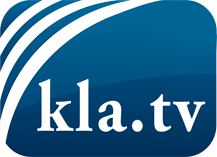 ce que les médias ne devraient pas dissimuler...peu entendu, du peuple pour le peuple...des informations régulières sur www.kla.tv/frÇa vaut la peine de rester avec nous! Vous pouvez vous abonner gratuitement à notre newsletter: www.kla.tv/abo-frAvis de sécurité:Les contre voix sont malheureusement de plus en plus censurées et réprimées. Tant que nous ne nous orientons pas en fonction des intérêts et des idéologies de la système presse, nous devons toujours nous attendre à ce que des prétextes soient recherchés pour bloquer ou supprimer Kla.TV.Alors mettez-vous dès aujourd’hui en réseau en dehors d’internet!
Cliquez ici: www.kla.tv/vernetzung&lang=frLicence:    Licence Creative Commons avec attribution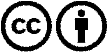 Il est permis de diffuser et d’utiliser notre matériel avec l’attribution! Toutefois, le matériel ne peut pas être utilisé hors contexte.
Cependant pour les institutions financées avec la redevance audio-visuelle, ceci n’est autorisé qu’avec notre accord. Des infractions peuvent entraîner des poursuites.